МБДОУ ДС №398.  Г. Екатеринбург.Сребродольские Есения и Вероника.Воспитатель Коршунова Кристина Александровна.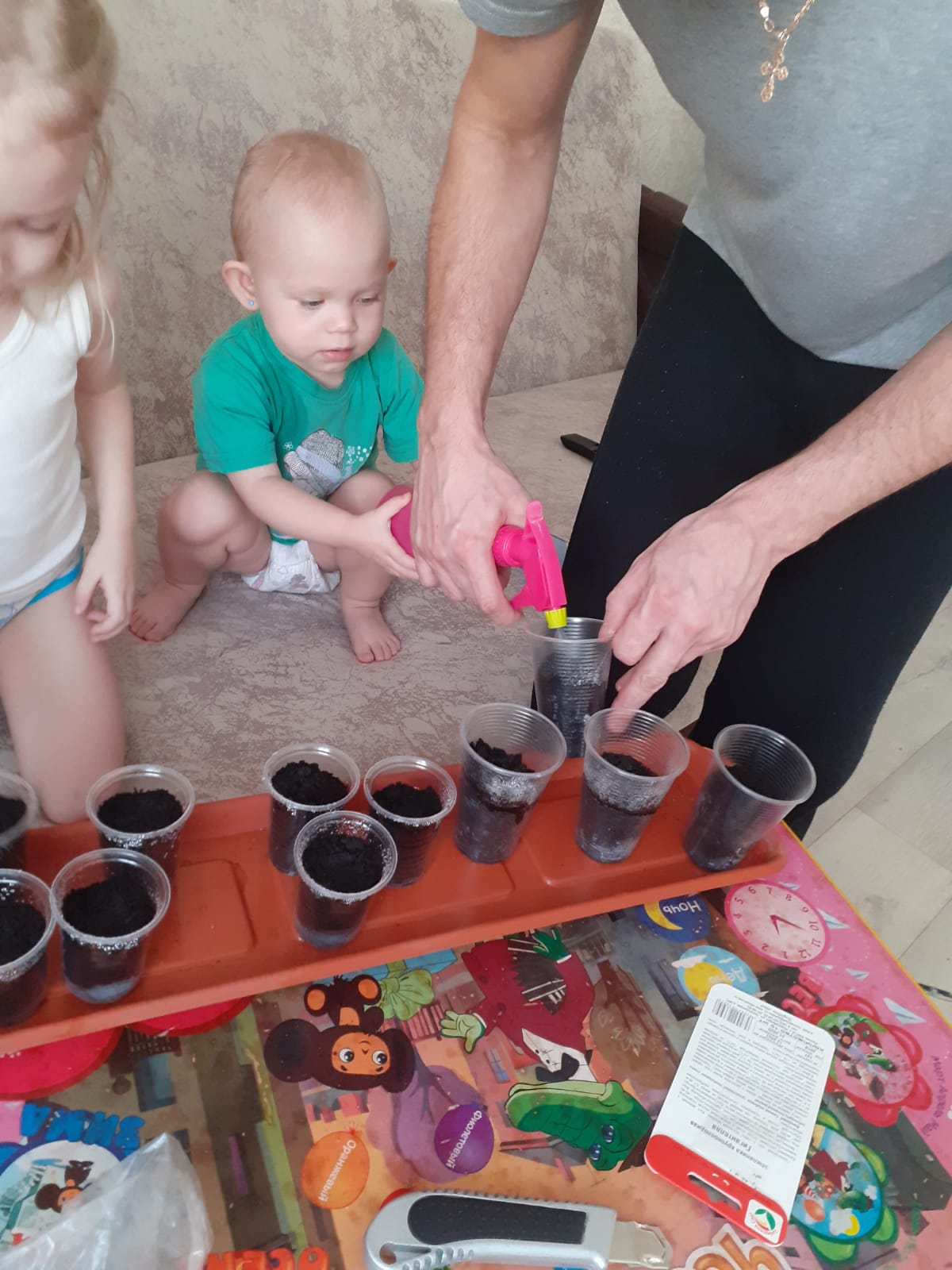 Вот и пришла Весна!А за ней и лето, а это время спелых и сочных ягод,Которые растут у бабушки в саду.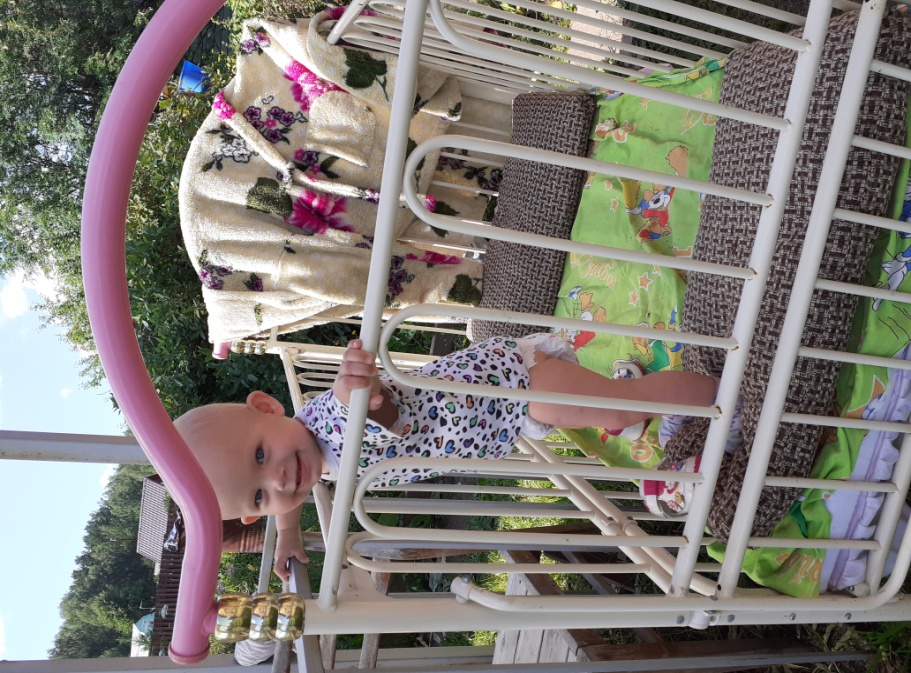 Каждое лето у нас важная миссия – помощь бабушке в выращивании, поливе И сборе урожая!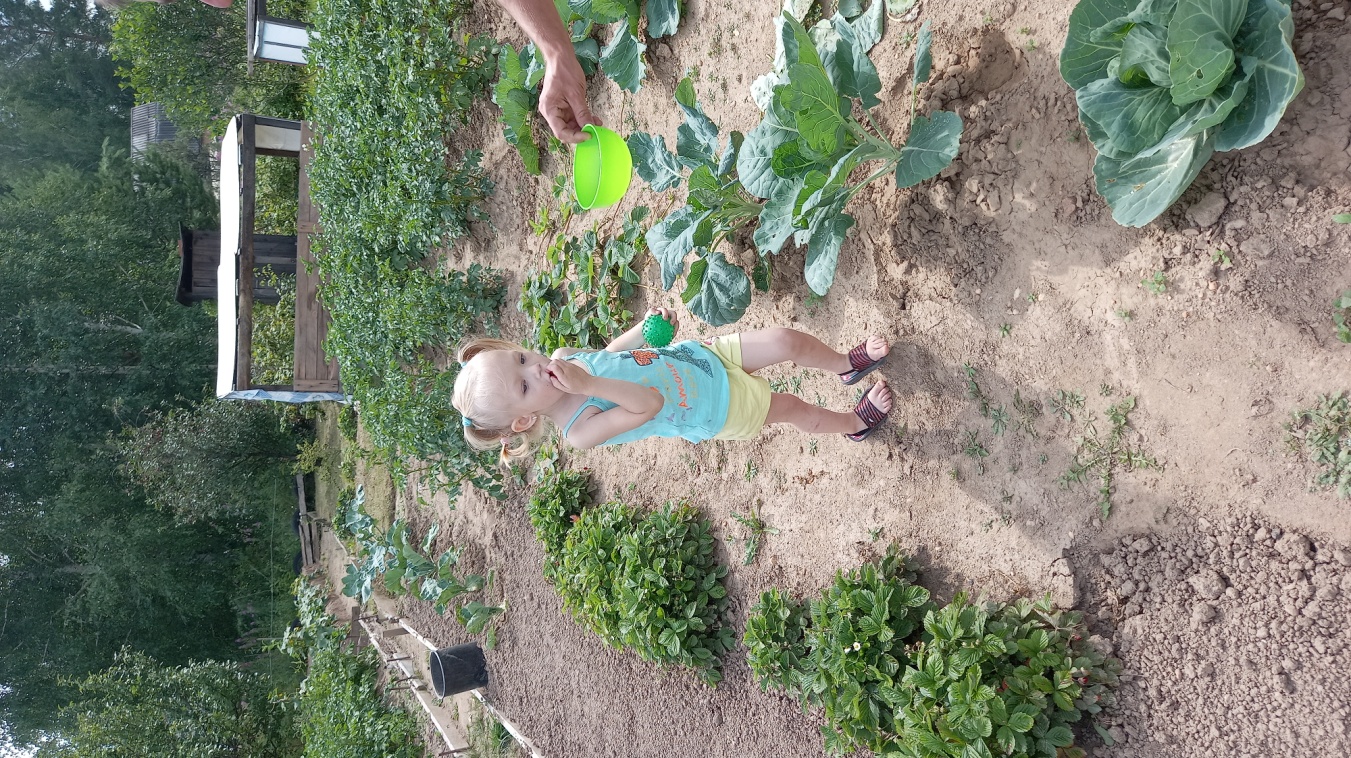 Важный этап, проба урожая, мы взяли на себя!И только после нашей оценке дается стартНа сбор урожая,и приготовления вкусного варения.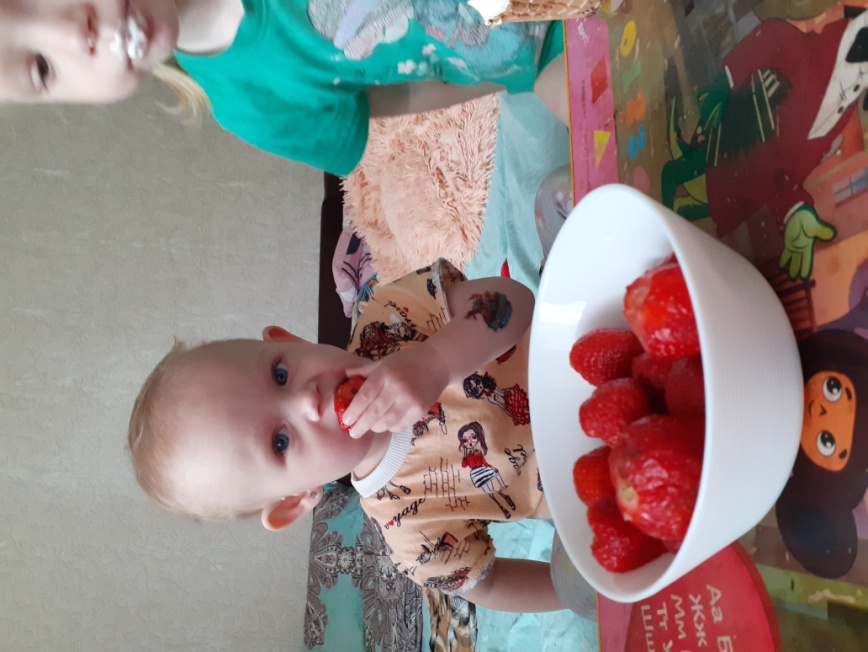 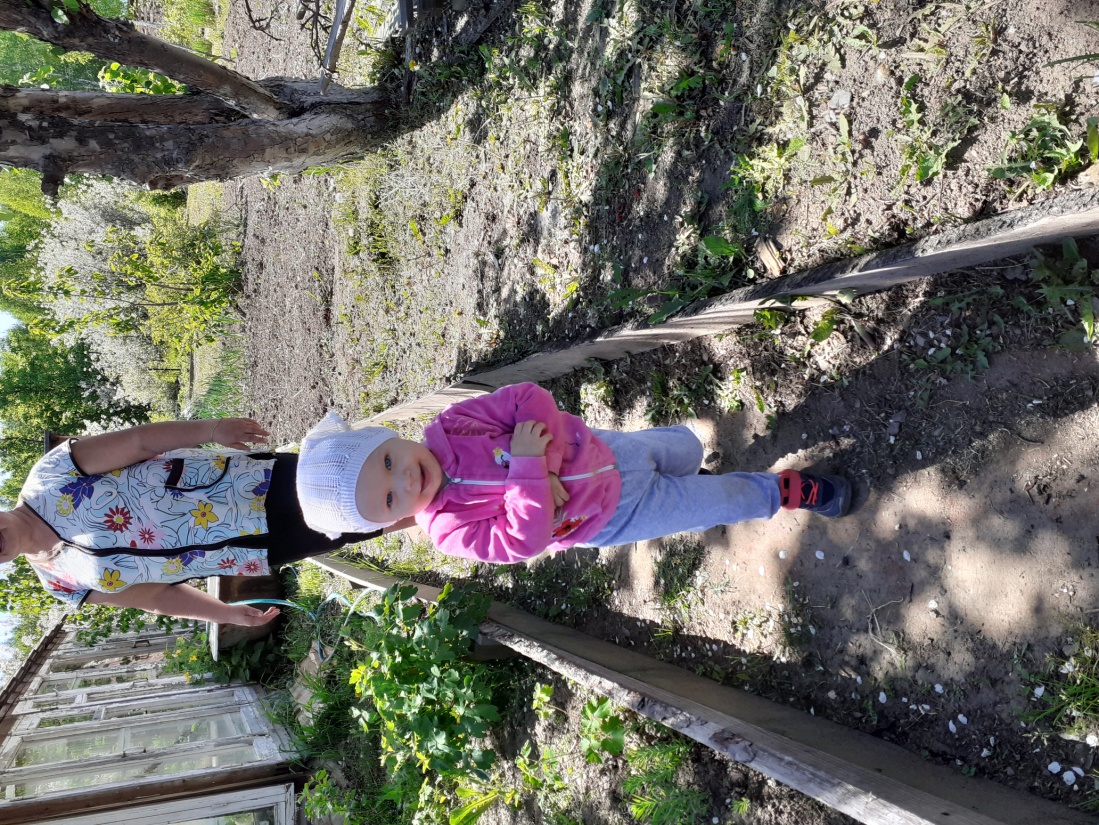 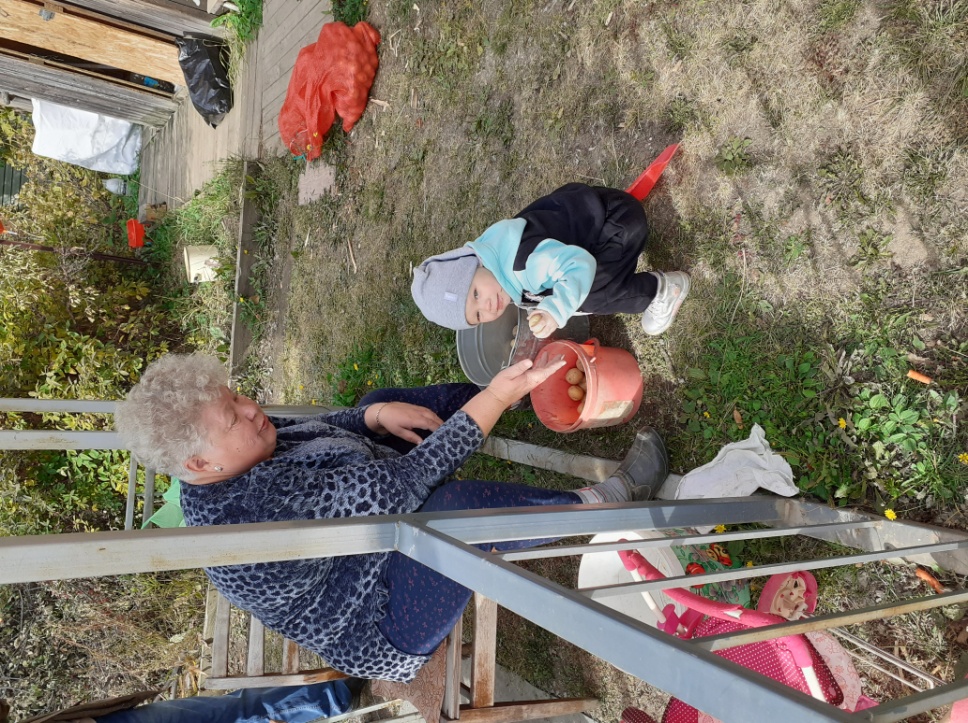 Мы с легкостью осуществляем контроль подготовки семян и посадочного материала.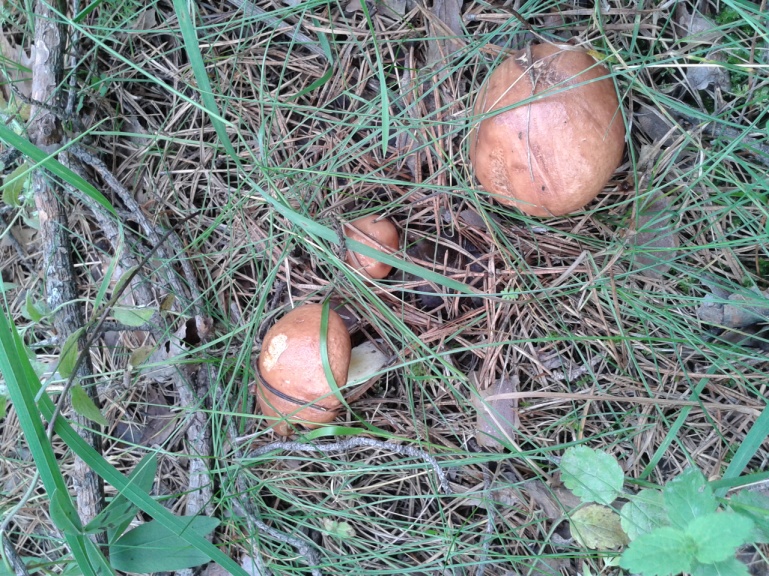 В нашем Саду растет все!2023 год.